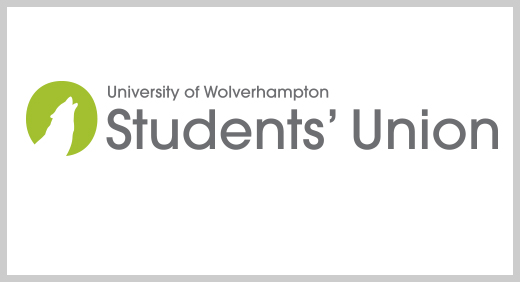 ElectionsNominations Any member of the Students’ Union is eligible to put their name forward for a position on the committee.The committee positions must include a Chairperson, Secretary and Treasurer.  You can add on extra positions, for example Media Officer or Events Planner and these positions will also need to be included in the vote.The VoteEvery society must hold an Annual General Meeting (AGM) at which the elections for the new committee will take place.  A member of Students’ Union staff must be present at this meeting.At least 20% of the membership should be in attendance at the AGM to vote in the new committee members.Once the vote has been held all ballot slips should be counted by the member of Union staff and the result announced at the meeting.  The new committee names should be given to the Societies Support Coordinator for entry into the committee spreadsheet.